Приемы установления хорошего контакта с родителями.Уважаемые педагоги!      1. В разговоре с родителями одновременно с улыбкой необходим доброжелательный, внимательный взгляд (контакт глаз). Но не следует «сверлить» собеседника взглядом.     2. Короткая дистанция и удобное расположение (от 50 см до 1,5 м). Такая дистанция характерна для беседы близких знакомых, друзей, поэтому собеседник подсознательно настраивается нас выслушать и помочь – благодаря этой дистанции мы воспринимаемся им «ближе». Но не переступать «границы» личного пространства собеседника!      3. Убрать барьеры, «увеличивающие» расстояние в нашем восприятии в общении (стол, книга, лист бумаги в руках).      4. Использовать по ходу разговора открытые жесты, не скрещивать перед собой руки, ноги.      5. Всем своим видом поддерживать состояние безопасности и комфорта (отсутствие напряженности в позе, резких движений, сжатых кулаков, взгляд исподлобья, вызывающая интонация в голосе).     6. Использовать прием присоединения, т.е. найти общее «Я»: «Я сам такой же, у меня то же самое!». Как можно реже употреблять местоимение «Вы…» (Вы сделайте то-то!», «Вы должны это…!») Чаще говорить; «Мы»: «Мы все заинтересованы, чтобы наши дети были здоровы, умели…, знали…!», «Нас всех беспокоит, что дети…», «Наши дети…», «Нас объединяет общее дело – это воспитание наших с вами детей!»        Вот самые основные правила установления хорошего личностного контакта и построения эффективного общения и взаимодействия с родителями.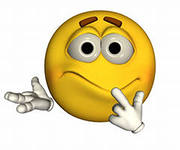 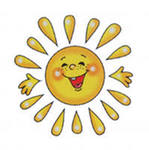            Памятка для педагогов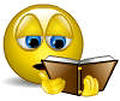   Правила установления эффективного общения с родителямиПедагог-психолог МАДОУ ЦРР № 36 г.КурганинскаА.Б.Атаян